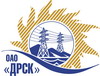 Открытое акционерное общество«Дальневосточная распределительная сетевая  компания»ПРОТОКОЛ ПЕРЕТОРЖКИПРЕДМЕТ ЗАКУПКИ: открытый запрос предложений «Аттестация рабочих мест» для нужд филиала ОАО «ДРСК» «Хабаровские электрические сети» (закупка 607 раздела 10).Планируемая стоимость закупки в соответствии с ГКПЗ: 1 900 000,00 руб. без НДСПРИСУТСТВОВАЛИ: два члена постоянно действующей Закупочной комиссии 2-го уровня. ВОПРОСЫ ЗАСЕДАНИЯ ЗАКУПОЧНОЙ КОМИССИИ:В адрес Организатора закупки поступила 2 (две) заявки на участие в закупке в процедуре переторжки.Процедура переторжки проходила в заочной форме.Дата и время начала процедуры вскрытия конвертов с заявками на участие в закупке: 10:00 часов благовещенского времени 15.05.2013 г Место проведения процедуры вскрытия конвертов с заявками на участие в закупке: 675 000, г. Благовещенск, ул. Шевченко 28, каб. 244.В конвертах обнаружены заявки следующих Участников закупки:РЕШИЛИ:Утвердить протокол переторжкиОтветственный секретарь Закупочной комиссии 2 уровня		      Т.В. ЧелышеваТехнический секретарь Закупочной комиссии 2 уровня                              Е.Ю. Коврижкина            № 211/ПрУ-Пг. Благовещенскмая 2013 г.№п/пНаименование Участника закупки и его адресОбщая цена заявки до переторжки, руб. без НДСОбщая цена заявки после переторжки, руб. без НДСЗАО «Клинский институт охраны и условий труда» ОЛС – комплект»» (114607, Московская обл., г. Клин, ул. Дзержинского, 6)1 466  186,44  1 453 813,56ООО «Сахалинский эксперт центр» (693007, Сахалинская область, г. Южно-Сахалинск, пр. Мира, 172, оф. 48,50)1 075 290,001 011 050,00